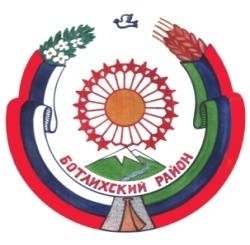 РЕСПУБЛИКА ДАГЕСТАНСОБРАНИЕ ДЕПУТАТОВ МУНИЦИПАЛЬНОГО РАЙОНА «БОТЛИХСКИЙ РАЙОН»368970; БотлихРешение №7шестой сессии Собрания депутатов муниципальногорайона «Ботлихский район» шестого созыва  от 28 апреля 2016 года        О заключении КСП МР «Ботлихский район»  на  проект решения Собрания депутатов муниципального района от 03.03.2016г. №4 «О внесении изменений в решение Собрания депутатов муниципального района «О районном бюджете МР «Ботлихский район» на 2016 год  от 30.12.2015 год №4»         Собрание депутатов муниципального района «Ботлихский район» решает:        1. Принять к сведению заключение КСП МР «Ботлихский район»  по проекту решения «О внесении изменений в решение Собрания депутатов муниципального района «О районном бюджете МР «Ботлихский район» на 2016 год  от 30.12.2015 год №4», от 03.03.2016г. №4.         2. В целях реализации пунктов 3 и 6 статьи 8 и пунктов 6 и 8 статьи 10 Федерального закона от 8 ноября 2007 г. N 257-ФЗ "Об автомобильных дорогах и о дорожной деятельности в Российской Федерации и о внесении изменений в отдельные законодательные акты Российской Федерации",             поручить АМР «Ботлихский район»:         - разработать и принять  Регламент исполнения муниципальной функции «Осуществление муниципального контроля за сохранностью автомобильных дорог местного значения  меж поселенческих дорог и в границах населенных пунктов МР «Ботлихский район»»;          - подготовить материалы для внесения в Единый государственный реестр межпоселенческих  дорог;         - разработать и принять  Положение о содержании и строительстве автомобильных дорог общего пользования, мостов и иных транспортных инженерных сооружений в МР «Ботлихский район».         3. Рекомендовать сельским поселениям, входящим в состав муниципального района «Ботлихский район»:           - подготовить материалы для внесения Единый государственный реестр внутри сельских  дорог;           - разработать и утвердить порядок ведения муниципального реестра муниципального имущества;          - установить перечень муниципальных дорог местного значения;          - принять меры по составлению технических паспортов  на каждый объект недвижимого имущества.           Глава района                                            М. Патхулаев          Председатель    Собрания депутатов                                         М. Омаров          